EMEB JORNALISTA GRANDUQUE JOSÉESTUDO EM CASA – DISTANCIAMENTO SOCIAL – COVID 19ATIVIDADES DE INGLÊS – 7° ANO A, B e C – 2 AULAS15ª SEMANA: DE 13/07/2020 a 17/07/2020PROFº ALEXANDREPROFª RITA Orientações:Olá, alunos e alunas,Exercice 1: copie a tabela em seu caderno;Exercice 2: passe as frases do Inglês para o Português.7º anos A e B, se tiver dúvidas fale com o Professor Alexandre7º ano C, se tiver dúvida fale com a Professora Rita 99232 99831.Copy the table.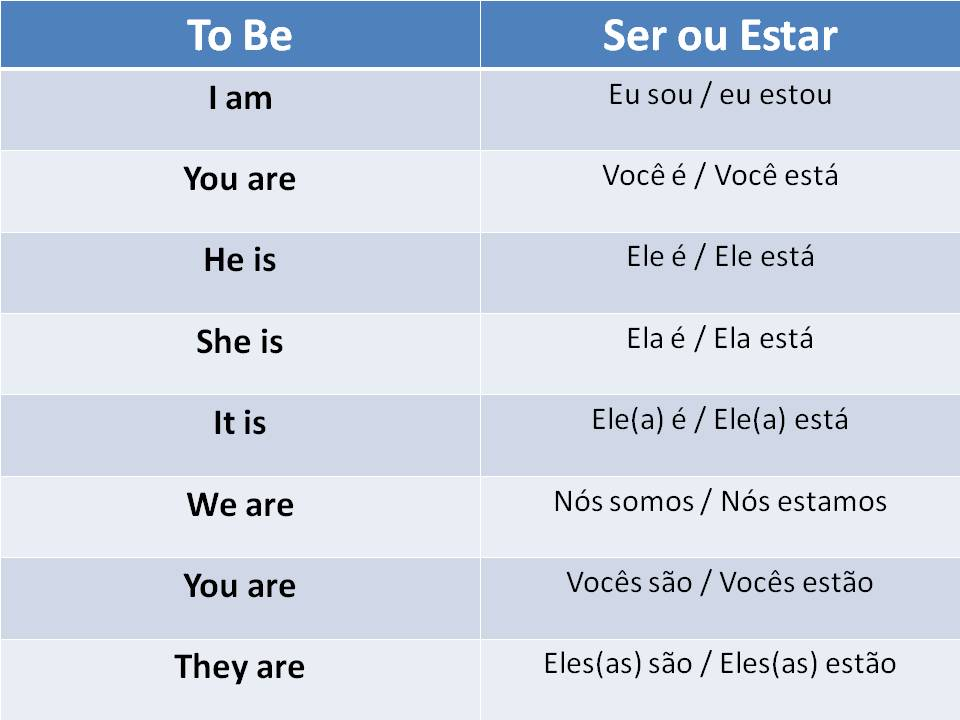 2.Write in portuguese: They are in hospital. They are doctors._________________________________________They are on the planet Jupiter. They are astronauts._________________________________________They are in the circus. They are artists._________________________________________